戶外教學融入本土語教學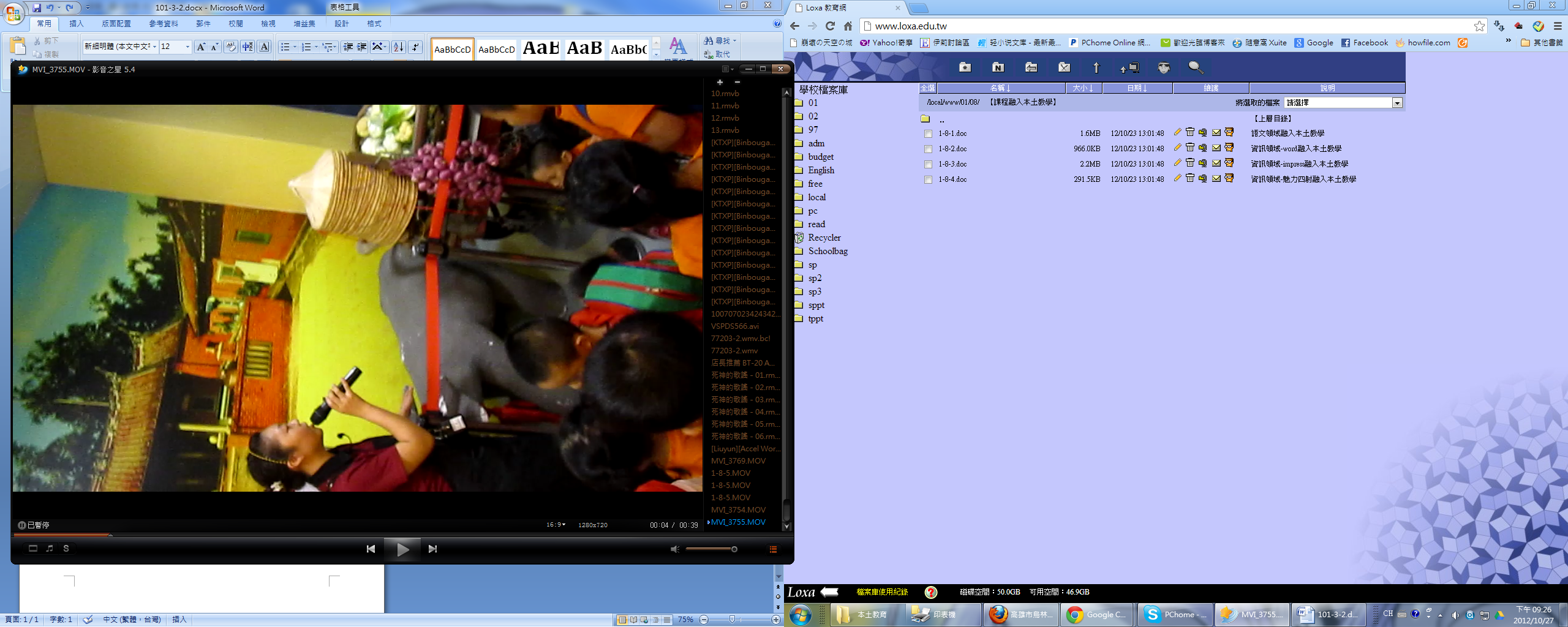 戶外教學-岡山滷味博物館—阿爸牽水牛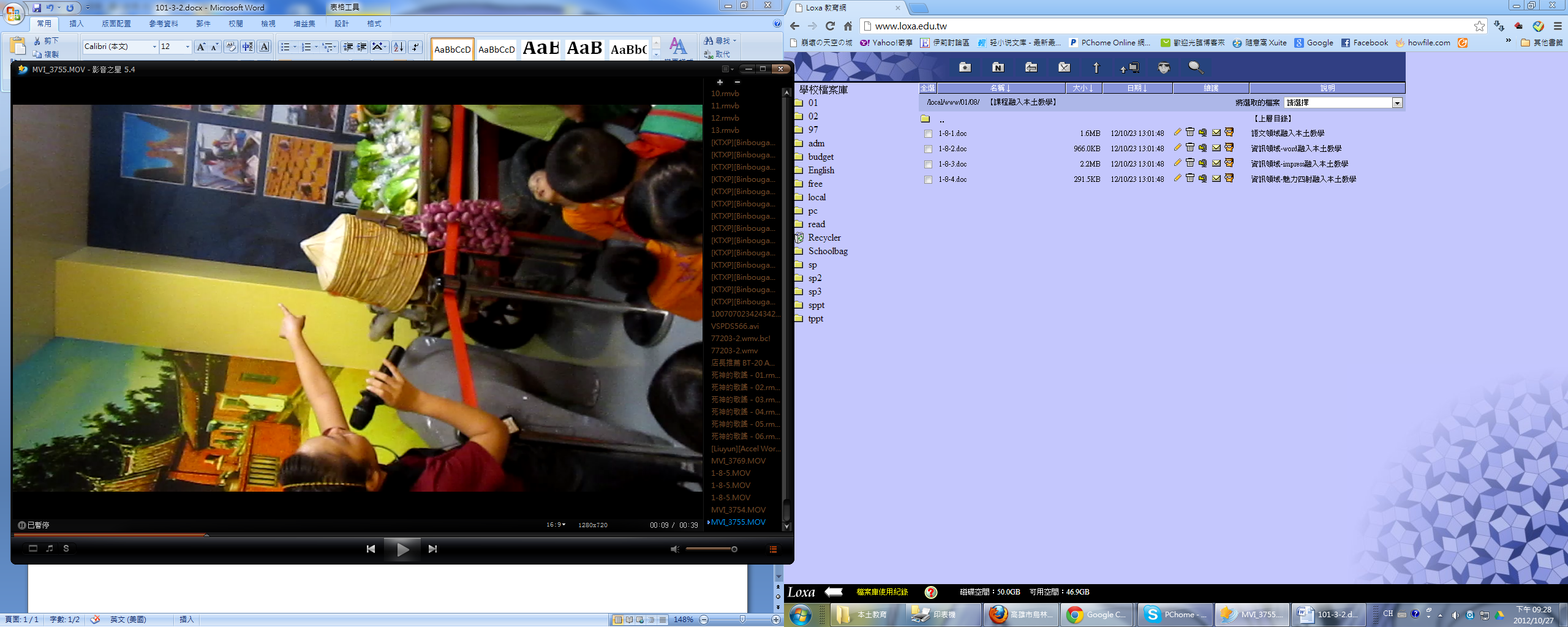 戶外教學-岡山滷味博物館—阿爸牽水牛